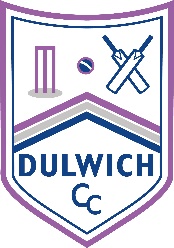 DCC Juniors Selection Policy – League CricketDulwich CC is a large club, and the number of children registered in each age group generally exceeds the number of children that are available to play junior league cricket in any given week.  The club has an agreed selection policy which is intended to help children, parents and age group managers be clear about our approach to selection for league matches.  The policy applies across all DCC junior age groups and it is the responsibility of age group managers to abide by it. 1.	Each week, teams will be selected by age group managers based on match performances and feedback from coaching sessions.2.	"A" teams will be selected from a pool of the best players in a particular age group, with an emphasis on winning fixtures.  We envisage there will be some degree of rotation among this group of players.  The pool of players is not intended to be a closed group, so that players may be added (or removed) over the course of a season, based on performance.3.	"B" and "C" teams will be selected with a view to putting out teams that are competitive with the opposition on any given date, with the aim of evenly-matched encounters.  Selections will take into account a mixture of merit, enthusiasm and availability and managers will endeavour to spread playing opportunities fairly among children who are ready to play at league standard.  4.	Every player in a team will normally be given the opportunity to contribute in each game, either batting, bowling or wicket keeping (sometimes this is not possible due to the particular circumstances of the game, for example where the opposition bat first and are bowled out for a low total).5.	In order to maximise playing opportunities for children in each age group, children will not be asked to play for age groups above their actual age save in exceptional circumstances (e.g. not enough players in one age group to make a team on a particular day, Surrey have asked a county player to play up a year).  A player who, in the opinion of the Head Coach, is being held back by training and playing in his or her own age group may be asked if they wish to move up a year.  A player who moves up a year will not normally be available for selection in more than one year group. 6.	The Head Coach, Juniors Co-ordinator and Safeguarding Officer will be responsible for resolving any disputes relating to selection. February 2022